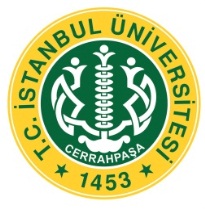 İÜCFarabi Değişim Programı KoordinatörlüğüÖğrenci Kontenjan Talep Formu       Y. Lisans, Doktora öğrencileri için; Gönderme ve kabul sayıları yazılarak Yönetim Kurulu Kararı alınmalıdır.       *Kabul etme ve gönderme süresi Güz+Bahar şeklinde olacaktır.     Detaylı Bilgi almak için;     Farabi Değişim Programı Koordinatörlüğü  (0212) 473 70 70      İlgili Birim Yöneticisi ( Müdür, Müdür Yardımcısı )                                                                                                                                                                           LİSANSÜSTÜ EĞİTİM ENSTİTÜSÜLİSANSÜSTÜ EĞİTİM ENSTİTÜSÜLİSANSÜSTÜ EĞİTİM ENSTİTÜSÜLİSANSÜSTÜ EĞİTİM ENSTİTÜSÜLİSANSÜSTÜ EĞİTİM ENSTİTÜSÜLİSANSÜSTÜ EĞİTİM ENSTİTÜSÜAnabilim Dalı/ Bilim DalıYÜKSEK LİSANSYÜKSEK LİSANSDOKTORADOKTORAKabul etme ve Gönderme Süresi*Anabilim Dalı/ Bilim DalıGÖNDERMEKABUL ETMEGÖNDERMEKABUL ETMEKabul etme ve Gönderme Süresi*GÜZ+BAHARGÜZ+BAHARGÜZ+BAHARGÜZ+BAHARGÜZ+BAHARGÜZ+BAHARGÜZ+BAHARGÜZ+BAHARGÜZ+BAHARGÜZ+BAHARGÜZ+BAHARGÜZ+BAHARGÜZ+BAHARGÜZ+BAHARGÜZ+BAHARGÜZ+BAHARGÜZ+BAHARGÜZ+BAHARGÜZ+BAHARGÜZ+BAHARGÜZ+BAHARGÜZ+BAHARGÜZ+BAHARGÜZ+BAHARGÜZ+BAHARGÜZ+BAHARİlgili Birim YöneticisiGözden Geçiren/KontrolFarabi Ofis KoordinatörüOnaylayanFarabi Kurum KoordinatörüProf. Dr. Tania MARUR